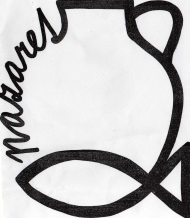 VÁNOČNÍ TRHY NAZARETKDY A KDE NÁS MŮŽETE POTKAT: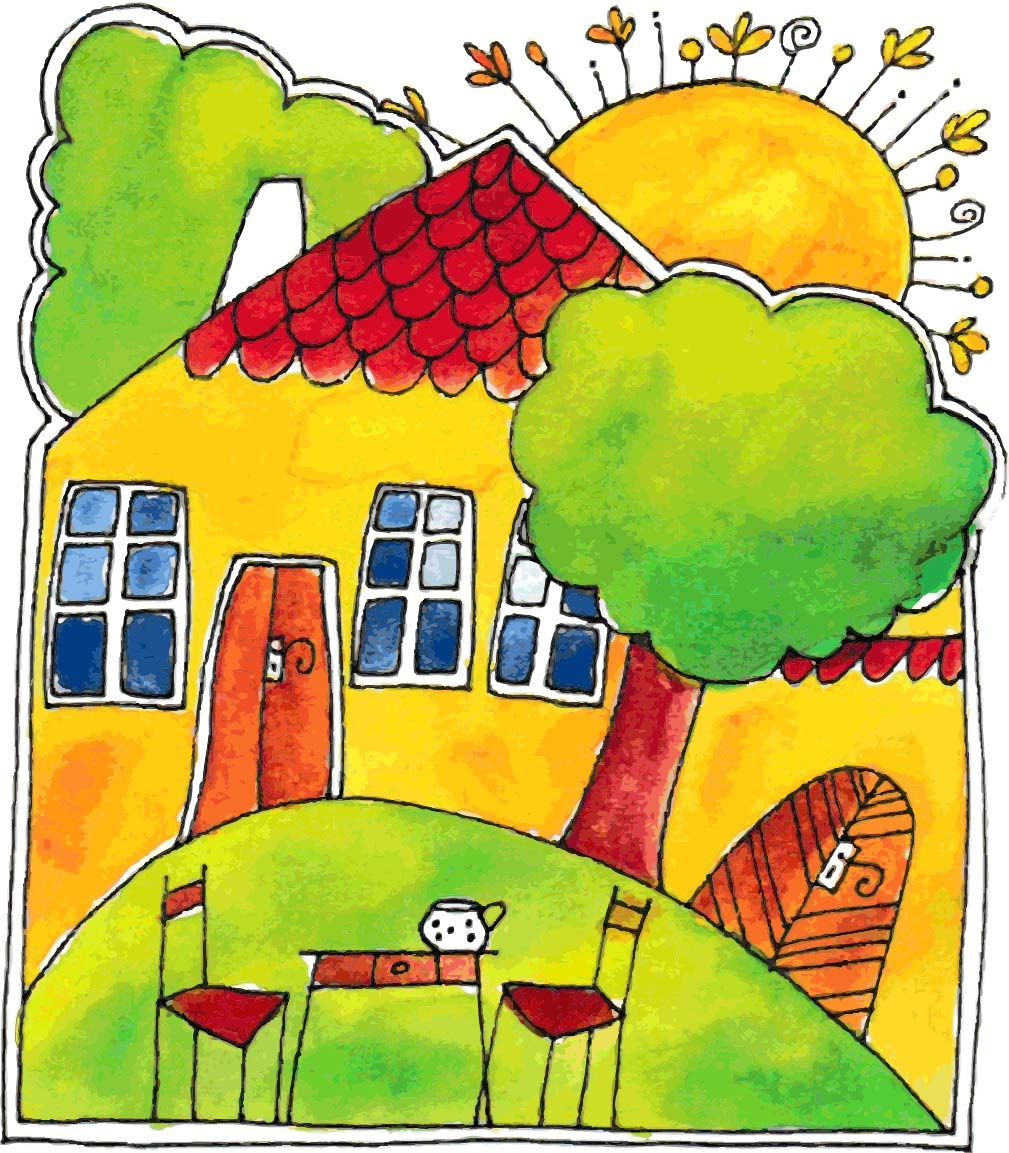 Chcete koupit svým blízkým k Vánocům hrnek z Nazaretu? Misku, tašku, sošku, chňapku?Igy centrum ČB Každý den 2.-12.12.2019  (9.00-20.00). Najdete nás v prvním patře. náměstí Přem.Otakara ČB16. - 22.12.2019 v časech 10.00 – 18.00      (o víkendu 10.00 – 15.00).Staročeský trh v Panské uličce čbNeděle 15.12.2019 (9.00 – 17.00)Advent v Safari resortu v Hluboké u BorovanNeděle 15.12.2019   